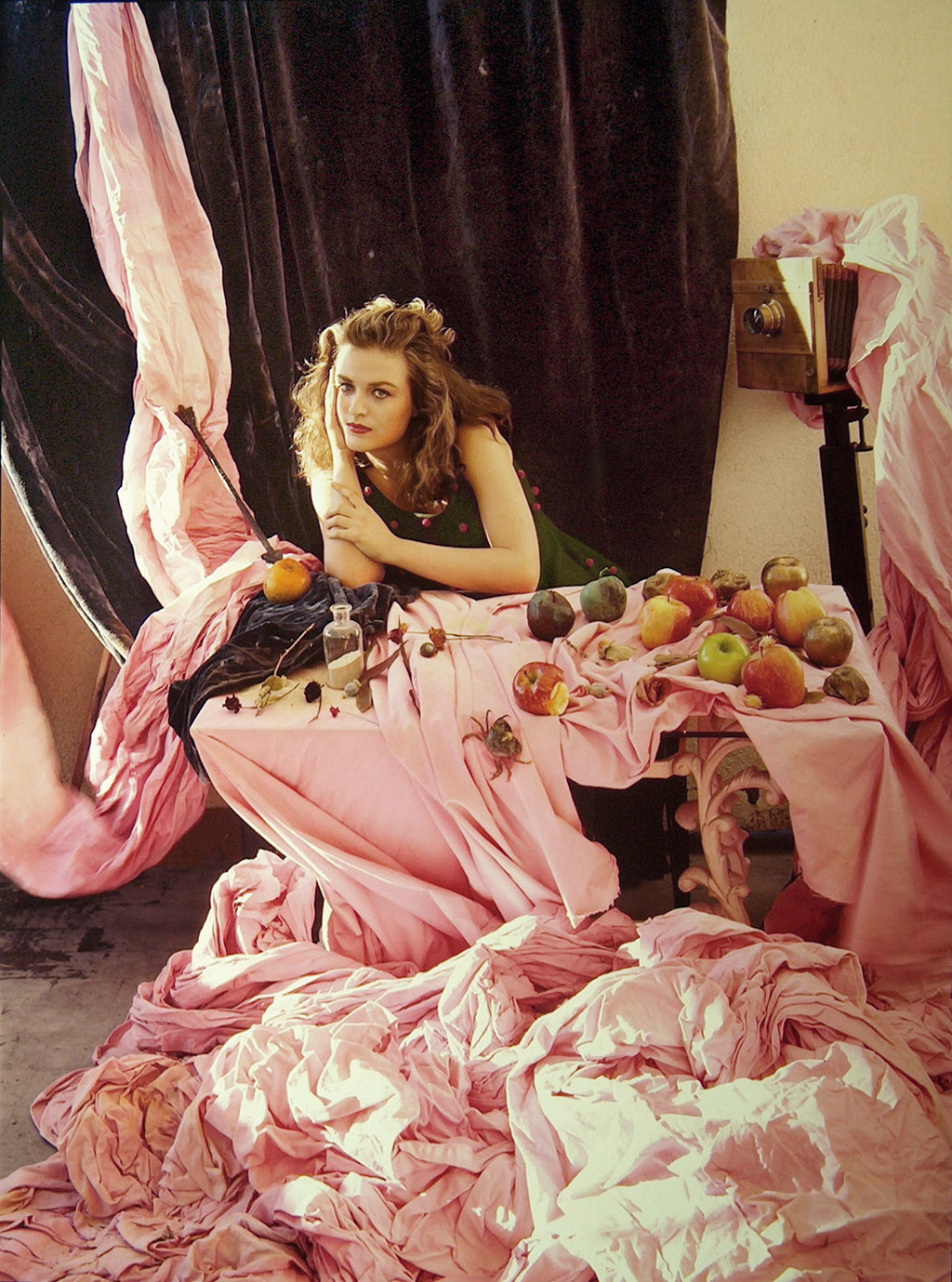 Autorretrato Armónico, 1987  (25 x 18 cm) Ouka Leele(Madrid, 29 de junio de 1957)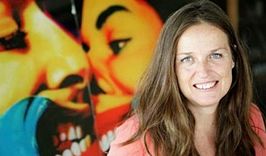 Ouka Leele : nombre artísticoBárbara Allende Gil de Biedma (Madrid, 29 de junio de 1957),Artista, pintora, poeta y fotógrafa españolaLe interesa la pintura desde niña, pero decidió formarse en fotografía. En 1976, publica sus primeras fotos en blanco y negro y en 1978 empieza a exponer.Su mayor éxito llegó con la Movida Madrileña, donde sus obras reflejaban el espíritu ecléctico del movimiento.Empezó a trabajar en color pintando sus fotografías sin utilizar fotomontaje.Recibió el Premio Nacional de Fotografía  en 2005Sus obras destacadas: Peluquerías, Naturaleza viva, naturaleza muerta, Floraleza, Mi jardín metafísico.